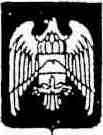 КЪЭХЪУН КЪУАЖЭМ И Щ1ЫП1Э САМЭУПРАВЛЕНЭМ И СОВЕТ КЪБР АРУАН МУНИЦИПАЛЬНЭ РАЙОНКЪМР-НИ УРВАНСКИЙ МУНИЦИПАЛЬНЫЙ РАЙОНУНУ КЪЭХЪУН ЭЛИНИ ЖЕР-ЖЕРЛИ САМОУПРАВЛЕНИЯСЫНЫ СОВЕТИМУНИЦИПАЛЬНОЕ УЧРЕЖДЕНИЕ «СОВЕТ МЕСТНОГО САМОУПРАВЛЕНИЯ СЕЛЬСКОГО ПОСЕЛЕНИЯ КАХУН» УРВАНСКОГО МУНИЦИПАЛЬНОГО РАЙОНАКАБАРДИНО-БАЛКАРСКОЙ РЕСПУБЛИКИ361304 с.п. Кахун, ул. Шибзухова, 160                                                                    тел.70-3-34   70-3-35                                                                ПРОЕКТсессии Совета  местного самоуправления сельского поселения Кахун Урванского муниципального района КБР2020г.                                                            	                                         с.п. КахунО бюджете сельского поселения Кахун Урванского муниципального района Кабардино-Балкарской Республики на 2021 год и на плановый период                   2022 и 2023 годовСтатья 1.   Основные характеристики    бюджета сельского поселения Кахун Урванского муниципального района на 2021 год и на плановый период 2022 и 2023 годов1.Утвердить основные характеристики бюджета сельского поселения Кахун Урванского муниципального района (далее – местный бюджет) на 2020 год: прогнозируемый общий объем доходов местного бюджета в сумме 7003754,43 рублей;объем межбюджетных трансфертов, получаемых от других бюджетов бюджетной системы Российской Федерации, в сумме   3379123,84 рублей;общий объем расходов местного бюджета в сумме 7003754,43 рублей;величину Резервного фонда в сумме 30000,00 рублей;верхний предел муниципального внутреннего долга на 1 января 2021 года в сумме ноль рублей;дефицит местного бюджета в сумме ноль рублей.2. Утвердить основные характеристики местного бюджета на 2021 год и на 2022 год:прогнозируемый общий объем доходов местного бюджета на 2021 год в сумме 7003754,43 рублей и на 2022 год в сумме 7183418,48 рублей;объем межбюджетных трансфертов, получаемых от других бюджетов бюджетной системы Российской Федерации, на 2021 год в сумме 3379123,84  рублей и на 2022 год в сумме 3678352,26 рублей;общий объем расходов местного бюджета на 2021 год в сумме 7003754,43 рублей, и на 2022 год в сумме 7326014,03 рублей;величину Резервного фонда на 2021 год и на 2022 год в сумме 30000,00 рублей;верхний предел муниципального внутреннего долга на 1 января 2021 года  и на 1 января 2022 года в сумме ноль рублей;дефицит местного бюджета на 2021 год и на 2022 год в сумме ноль рублей.Статья 2. Главные администраторы доходов местного бюджета и главные администраторы источников финансирования дефицита местного бюджета1. Утвердить перечень главных администраторов доходов местного бюджета согласно приложению 1 к настоящему Решению.2. Утвердить перечень главных администраторов источников финансирования дефицита местного бюджета согласно приложению 2 к настоящему Решению.3. В случае изменения состава и (или) функций администраторов доходов местного бюджета или администраторов источников финансирования дефицита местного бюджета местная администрация сельского поселения (далее - местная администрация) вправе при определении принципов назначения, структуры кодов и присвоении кодов классификации доходов бюджетов Российской Федерации и источников финансирования дефицитов бюджетов вносить соответствующие изменения в состав закрепленных за ними кодов классификации доходов бюджетов Российской Федерации или классификации источников финансирования дефицитов бюджетов.Статья 3. Бюджетные ассигнования местного бюджета на 2021 год и на плановый период 2022 и 2023 годов Утвердить общий объем бюджетных ассигнований местного бюджета на исполнение публичных нормативных обязательств на 2021 год в сумме 341496,00 рублей, на 2022 год в сумме 341496,00 рублей и на 2023 год в сумме 341496,00 рублей.2.Утвердить ведомственную структуру расходов местного бюджета на 2021 год и на плановый период 2022 и 2023 годов   согласно приложению 3 к настоящему Решению.3. Утвердить распределение бюджетных ассигнований по разделам, подразделам, целевым статьям (муниципальным программам и непрограммным направлениям деятельности) и группам видов расходов классификации расходов местного бюджета на 2021 год и на плановый период 2022 и 2023 годов согласно приложению 4 к настоящему Решению.4.Приоритетными статьями и подстатьями операций сектора государственного управления являются:1)оплата труда и начисления на выплаты по оплате труда;2)социальное обеспечение;3)коммунальные услуги.Финансовое обеспечение указанных расходов осуществляется в 2021 году в первоочередном порядке в пределах доведенных лимитов бюджетных обязательств.Статья 4. Особенности использования бюджетных ассигнований на обеспечение деятельности органов местного самоуправления и муниципальных учреждений1.Администрация сельского поселения не вправе принимать решения, приводящие к увеличению в 2021 году численности муниципальных служащих, а также работников муниципальных учреждений.2. В соответствии со статьей 134 Трудового кодекса Российской Федерации повысить с 1 января 2021г. фонд оплаты труда работников муниципальных учреждений на 3 процента.Статья 5. Муниципальные внутренние заимствования, предоставление муниципальных гарантий в валюте Российской Федерации1.Муниципальные внутренние заимствования в 2021 году и плановом периоде 2022 и 2023 годов не планируются.2.Предоставление муниципальных гарантий не осуществляется.Статья 6. Отдельные операции по источникам финансирования дефицита местного бюджетаУтвердить источники финансирования дефицита местного бюджета на 2021 год и на плановый период 2022 и 2023 годов согласно приложению № 5 к настоящему Решению.Статья 7. Особенности исполнения местного бюджета1. Установить в соответствии с пунктом 3 статьи 217 Бюджетного кодекса Российской Федерации, что основанием для внесения в 2021 году изменений в показатели сводной бюджетной росписи местного бюджета является:распределение зарезервированных средств в составе утвержденных статьей 5  настоящего Решения бюджетных ассигнований, предусмотренных по подразделу "Резервные фонды" раздела "Общегосударственные вопросы" классификации расходов бюджетов для реализации решений местной администрации в соответствии с нормативным правовым актом местной администрации сельского поселения Кахун.2. Установить, что получатели средств местного бюджета при заключении договоров (контрактов) о поставке товаров, выполнении работ и оказании услуг в пределах доведенных им в установленном порядке соответствующих лимитов бюджетных обязательств, вправе предусматривать авансовые платежи с последующей оплатой денежных обязательств, возникающих по договорам (контрактам) о поставке товаров, выполнении работ и оказании услуг, после подтверждения выполнения (оказания) предусмотренных указанными договорами (контрактами) работ (услуг) в объеме произведенных платежей:в размере до 100 процентов суммы договора (контракта), но не более лимитов бюджетных обязательств, доведенных на соответствующий финансовый год, - по договорам (контрактам) об оказании услуг связи, о подписке на печатные издания и об их приобретении, обучении на курсах повышения квалификации, участии в научных, методических, научно-практических и иных конференциях, о проведении государственной экспертизы проектной документации и результатов инженерных изысканий, о проведении проверки достоверности определения сметной стоимости объектов капитального строительства, финансовое обеспечение строительства, реконструкции или технического перевооружения которых планируется осуществлять полностью или частично за счет средств местного бюджета, приобретении авиа- и железнодорожных билетов, билетов для проезда городским и пригородным транспортом и путевок на санаторно-курортное лечение, по договорам обязательного страхования гражданской ответственности владельцев транспортных средств, с российскими организациями-исполнителями, по договорам (контрактам) о проведении мероприятий по тушению пожаров, а также по договорам поставки моторного топлива с использованием топливных карт;в размере до 30 процентов суммы договора (контракта), но не более 30 процентов лимитов бюджетных обязательств, доведенных на соответствующий финансовый год, - по остальным договорам (контрактам), если иное не предусмотрено законодательством Российской Федерации.ПредседательСовета местного самоуправлениясельского поселения с.п. Кахун                                                  Кандохов Л.М.Приложение 1 к Решению «О бюджете сельского поселения КахунУрванского муниципального районаКабардино-Балкарской Республики на 2021 год и на плановый период 2022 и 2023 годов»Перечень главных администраторов доходов местного бюджетаПриложение 2 к Решению «О бюджете сельского поселения КахунУрванского муниципального районаКабардино-Балкарской Республики на 2021 год                                                                                     и на плановый период 2022 и 2023 годов»Перечень главных администраторов источниковфинансирования дефицита местного бюджета на 2021 годи на плановый период 2022 и 2023 годовПриложение 3 к Решению «О бюджете сельского поселения КахунУрванского муниципального районаКабардино-Балкарской Республики на 2021 год                                                                        и на плановый период 2022 и 2023 годов»Ведомственная структура расходов местного бюджета на 2021 год и на плановый период 2022 и 2023годов                                                                                                                                  (рублей)Приложение 4 к Решению «О бюджете сельского поселения КахунУрванского муниципального районаКабардино-Балкарской Республики на 2021 год                                                                                                      и на плановый период 2022 и 2023 годов»Распределение бюджетных ассигнованийпо разделам, подразделам, целевым статьям (муниципальным программам и непрограммным направлениям деятельности) и группам видов расходов классификации расходов местного бюджета на 2021 год и на плановый период 2022 и 2023 годов                                                                                                       (рублей)Приложение 5 к Решению «О бюджете сельского поселения КахунУрванского муниципального районаКабардино-Балкарской Республики на 2021 год                                                                           и на плановый период 2022 и 2023 годов»Источники финансирования дефицита местного бюджета на 2021 год и на плановый период 2022 и 2023 годов                                                                                                                    (рублей)РЕШЕНИЕ№ Коды бюджетной классификации Российской ФедерацииКоды бюджетной классификации Российской ФедерацииНаименование главного администратора доходовглавного администратора доходовдоходов местного бюджетаНаименование главного администратора доходовМуниципальное казенное учреждение "Местная администрация сельского поселения Кахун Урванского муниципального района  Кабардино-Балкарской Республики"7031 11 05035 10 0000 120Доходы от сдачи в аренду имущества, находящегося в оперативном управлении поселений и созданных ими учреждений (за исключением имущества муниципальных автономных учреждений)7031 13 01995 10 0000 130Прочие доходы от оказания платных услуг (работ) получателями средств бюджетов сельских поселений7031 14 02052 10 0000 410Доходы от реализации имущества, находящегося в оперативном управлении учреждений, находящихся в ведении органов управления поселений (за исключением имущества муниципальных автономных учреждений), в части реализации основных средств по указанному имуществу7031 17 01050 10 0000 180Невыясненные поступления, зачисляемые в бюджеты поселений7031 17 05050 10 0000 180Прочие неналоговые доходы бюджетов поселений7032 02 15001 10 0033 150Дотации бюджетам сельских поселений на выравнивание бюджетной обеспеченности7032 02 15001 10 0034 150Дотации бюджетам сельских поселений на выравнивание бюджетной обеспеченности7032 02 20041 10 0000 150Субсидии бюджетам сельских поселений на строительство, модернизацию, ремонт и содержание автомобильных дорог общего пользования, в том числе дорог в поселениях (за исключением автомобильных дорог федерального значения)7032 02 20216 10 0000 150Субсидии бюджетам на осуществление дорожной деятельности в отношении автомобильных дорог общего пользования, а также капитального ремонта и ремонта дворовых территорий многоквартирных домов, проездов к дворовым территориям многоквартирных домов населенных пунктов7032 02 25497 10 0000 150Субсидии бюджетам сельских поселений на реализацию мероприятий по обеспечению жильем молодых семей7032 02 25555 10 0000 150Субсидии бюджетам сельских поселений на поддержку государственных программ субъектов Российской Федерации и муниципальных программ формирования современной городской среды7032 02 35118 10 0000 150Субвенции бюджетам сельских поселений на осуществление первичного воинского учета на территориях, где отсутствуют военные комиссариаты7032 07 05020 10 0000 150Поступления от денежных пожертвований, предоставляемых физическими лицами получателям средств бюджетов сельских поселений7032 19 60010 10 0000 150Возврат прочих остатков субсидий, субвенций и иных межбюджетных трансфертов, имеющих целевое назначение, прошлых лет из бюджетов сельских поселенийКод бюджетной классификации Российской ФедерацииКод бюджетной классификации Российской ФедерацииНаименование главного администратора источников финансирования дефицитаглавного администратора доходовисточников финансирования дефицитаНаименование главного администратора источников финансирования дефицита70301 05 02 01 10 0000 510Увеличение прочих остатков денежных средств бюджетов сельских поселений70301 05 02 01 10 0000 610Уменьшение прочих остатков денежных средств бюджетов сельских поселенийНаименованиеГлаваРаз делПод раз делЦелевая статьяГруппа видов расходов2021 год2022 год2023 годНаименованиеГлаваРаз делПод раз делЦелевая статьяГруппа видов расходов2021 год2022 год2023 годНаименованиеГлаваРаз делПод раз делЦелевая статьяГруппа видов расходов2021 год2022 год2023 годВСЕГО:7 003 754,437 326 014,037 668 395,92Условно утвержденные расходы000172 872,83353 393,96Администрация сельского поселения7037 003 754,437 326 014,037 668 395,92ОБЩЕГОСУДАРСТВЕННЫЕ ВОПРОСЫ70301Функционирование высшего должностного лица субъекта Российской Федерации и муниципального образования7030102889 362,31924 936,81961 934,28Обеспечение функционирования Главы муниципального образования и его администрации70301027700000000889 362,31924 936,81961 934,28Глава муниципального образования70301027710000000889 362,31924 936,81961 934,28Финансовое обеспечение выполнения функций органов местного самоуправления, оказания услуг и выполнения работ70301027710090000889 362,31924 936,81961 934,28Расходы на обеспечение функций государственных органов, в том числе территориальных органов70301027710090019889 362,31924 936,81961 934,28Расходы на выплаты персоналу в целях обеспечения выполнения функций государственными (муниципальными) органами, казенными учреждениями, органами управления государственными внебюджетными фондами 70301027710090019100889 362,31924 936,81961 934,28Функционирование Правительства Российской Федерации, высших исполнительных органов государственной власти субъектов Российской Федерации, местных администраций70301042 787 701,562 899 209,623 015 178,00Обеспечение функционирования главы местной администрации и его заместителей, Аппарата местной администрации703010478000000002 787 701,562 899 209,623 015 178,00Аппарат местной администрации703010478200000002 787 701,562 899 209,623 015 178,00Финансовое обеспечение выполнения функций органов местного самоуправления, оказания услуг и выполнения работ703010478200900002 787 701,562 899 209,623 015 178,00Расходы на обеспечение функций государственных органов, в том числе территориальных органов703010478200900192 787 701,562 899 209,623 015 178,00Расходы на выплаты персоналу в целях обеспечения выполнения функций государственными (муниципальными) органами, казенными учреждениями, органами управления государственными внебюджетными фондами 703010478200900191002 787 701,562 899 209,623 015 178,00Закупка товаров, работ и услуг для обеспечения государственных (муниципальных) нужд70301047820090019200316 900,00316 900,00316 900,00Иные бюджетные ассигнования70301047820090019800Резервные фонды703011130 000,0030 000,0030 000,00Муниципальная программа "Управление муниципальными финансами"7030111390000000030 000,0030 000,0030 000,00Подпрограмма "Нормативно-методическое обеспечение и организация бюджетного процесса"7030111392000000030 000,0030 000,0030 000,00Основное мероприятие "Управление резервными средствами местного бюджета"7030111392050000030 000,0030 000,0030 000,00Резервный фонд Местной администрации7030111392052054030 000,0030 000,0030 000,00Иные бюджетные ассигнования7030111392052054080030 000,0030 000,0030 000,00Другие общегосударственные вопросы703011323 400,3023 400,3023 400,30Обеспечение функционирования Главы муниципального образования и его администрации7030113770000000023 400,3023 400,3023 400,30Глава муниципального образования7030113771000000023 400,3023 400,3023 400,30Финансовое обеспечение выполнения функций органов местного самоуправления, оказания услуг и выполнения работ7030113771009000023 400,3023 400,3023 400,30Взнос в Ассоциацию "Совет муниципальных образований КБР"7030113771009279423 400,3023 400,3023 400,30Иные бюджетные ассигнования7030113771009279480023 400,3023 400,3023 400,30НАЦИОНАЛЬНАЯ ОБОРОНА70302235 923,67238 227,88247 122,79Мобилизационная и вневойсковая подготовка7030203235 923,67238 227,88247 122,79Субвенции на осуществление первичного воинского учета на территориях, где отсутствуют военные комиссариаты70302039990051180235 923,67238 227,88247 122,79Расходы на выплаты персоналу в целях обеспечения выполнения функций государственными (муниципальными) органами, казенными учреждениями, органами управления государственными внебюджетными фондами 70302039990051180100235 923,67238 227,88247 122,79Закупка товаров, работ и услуг для обеспечения государственных (муниципальных) нужд703020399900511802000,000,000,00НАЦИОНАЛЬНАЯ ЭКОНОМИКА703041 626 830,591 626 830,591 626 830,59Дорожное хозяйство (дорожные фонды)70304091 626 830,591 626 830,591 626 830,59Муниципальная программа "Развитие транспортной системы"703040924000000001 626 830,591 626 830,591 626 830,59Подпрограмма "Дорожное хозяйство"703040924200000001 626 830,591 626 830,591 626 830,59Основное мероприятие "Капитальный ремонт, ремонт и содержание автомобильных дорог общего пользования местного значения"703040924201000001 626 830,591 626 830,591 626 830,59Содержание автомобильных дорог общего пользования местного значения703040924201920581 626 830,591 626 830,591 626 830,59Закупка товаров, работ и услуг для обеспечения государственных (муниципальных) нужд703040924201920582001 626 830,591 626 830,591 626 830,59Другие вопросы в области национальной экономики70304120,000,000,00Муниципальная программа "Экономическое развитие и инновационная экономика"703041215000000000,000,000,00Подпрограмма "Градостроительная деятельность"703041215Г00000000,000,000,00Финансовое обеспечение выполнения функций органов местного самоуправления, оказания услуг и выполнения работ
Реализация мероприятий программы703041215Г00900000,000,000,00Финансовое обеспечение выполнения функций органов местного самоуправления, оказания услуг и выполнения работ703041215Г00999980,000,000,00Закупка товаров, работ и услуг для обеспечения государственных (муниципальных) нужд703041215Г00999982000,000,000,00ЖИЛИЩНО-КОММУНАЛЬНОЕ ХОЗЯЙСТВО70305150 000,00150 000,00150 000,00Благоустройство7030503150 000,00150 000,00150 000,00Государственная программа Кабардино-Балкарской Республики "Обеспечение жильем и коммунальными услугами населения Кабардино-Балкарской Республики"70305030500000000150 000,00150 000,00150 000,00Подпрограмма "Благоустройство территории муниципального образования"7030503590000000150 000,00150 000,00150 000,00Реализация мероприятий общепрограммного характера по подпрограмме.7030503599900000150 000,00150 000,00150 000,00Расходы по организации и содержанию мест захоронения (кладбищ), мест захоронения бытовых отходов703050305999800400,000,000,00Закупка товаров, работ и услуг для обеспечения государственных (муниципальных) нужд703050305999800402000,000,000,00Финансовое обеспечение иных расходов органов местного самоуправления и муниципальных казенных учреждений70305030599999999150 000,00150 000,00150 000,00Закупка товаров, работ и услуг для обеспечения государственных (муниципальных) нужд70305030599999999200150 000,00150 000,00150 000,00КУЛЬТУРА, КИНЕМАТОГРАФИЯ70308255 930,00255 930,00255 930,00Культура7030801255 930,00255 930,00255 930,00Муниципальная программа "Развитие культуры и туризма"70308011100000000255 930,00255 930,00255 930,00Подпрограмма "Искусство"70308011120000000255 930,00255 930,00255 930,00Основное мероприятие "Сохранение и развитие исполнительских искусств"70308011120100000255 930,00255 930,00255 930,00Иные межбюджетные трансферты на обеспечение жителей поселения услугами организаций культуры70308011120171120255 930,00255 930,00255 930,00Иные межбюджетные трансферты70308011120171120540255 930,00255 930,00255 930,00СОЦИАЛЬНАЯ ПОЛИТИКА70310662 706,00662 706,00662 706,00Пенсионное обеспечение7031001662 706,00662 706,00662 706,00Развитие пенсионной системы70310017100000000662 706,00662 706,00662 706,00Выплата доплат к пенсиям лицам, замещавшим должность муниципальной службы703100171000Н0600662 706,00662 706,00662 706,00Социальное обеспечение и иные выплаты населению703100171000Н0600300662 706,00662 706,00662 706,00ФИЗИЧЕСКАЯ КУЛЬТУРА И СПОРТ703110125 000,0025 000,0025 000,00Физическая культура703110125 000,0025 000,0025 000,00Муниципальная программа "Развитие физической культуры и спорта"7031101130000000025 000,0025 000,0025 000,00Подпрограмма "Развитие физической культуры и массового спорта"7031101131000000025 000,0025 000,0025 000,00Основное мероприятие "Совершенствование спортивной инфраструктуры и материально-технической базы для занятий физической культурой и массовым спортом"7031101131030000025 000,0025 000,0025 000,00Реализация мероприятий, включенных в Календарный план официальных физкультурных мероприятий и спортивных мероприятий Кабардино-Балкарской Республики7031101131039624625 000,0025 000,0025 000,00Закупка товаров, работ и услуг для обеспечения государственных (муниципальных) нужд7031101131039624620025 000,0025 000,0025 000,00НаименованиеГлаваРаз делПод раз делЦелевая статьяГруппа видов расходов2021 год2022 год2023 годНаименованиеГлаваРаз делПод раз делЦелевая статьяГруппа видов расходов2021 год2022 год2023 годНаименованиеГлаваРаз делПод раз делЦелевая статьяГруппа видов расходов2021 год2022 год2023 годВСЕГО:7 003 754,437 326 014,037 668 395,92Условно утвержденные расходы000172 872,83353 393,96Администрация сельского поселения7037 003 754,437 326 014,037 668 395,92ОБЩЕГОСУДАРСТВЕННЫЕ ВОПРОСЫ70301Функционирование высшего должностного лица субъекта Российской Федерации и муниципального образования7030102889 362,31924 936,81961 934,28Обеспечение функционирования Главы муниципального образования и его администрации70301027700000000889 362,31924 936,81961 934,28Глава муниципального образования70301027710000000889 362,31924 936,81961 934,28Финансовое обеспечение выполнения функций органов местного самоуправления, оказания услуг и выполнения работ70301027710090000889 362,31924 936,81961 934,28Расходы на обеспечение функций государственных органов, в том числе территориальных органов70301027710090019889 362,31924 936,81961 934,28Расходы на выплаты персоналу в целях обеспечения выполнения функций государственными (муниципальными) органами, казенными учреждениями, органами управления государственными внебюджетными фондами 70301027710090019100889 362,31924 936,81961 934,28Функционирование Правительства Российской Федерации, высших исполнительных органов государственной власти субъектов Российской Федерации, местных администраций70301042 787 701,562 899 209,623 015 178,00Обеспечение функционирования главы местной администрации и его заместителей, Аппарата местной администрации703010478000000002 787 701,562 899 209,623 015 178,00Аппарат местной администрации703010478200000002 787 701,562 899 209,623 015 178,00Финансовое обеспечение выполнения функций органов местного самоуправления, оказания услуг и выполнения работ703010478200900002 787 701,562 899 209,623 015 178,00Расходы на обеспечение функций государственных органов, в том числе территориальных органов703010478200900192 787 701,562 899 209,623 015 178,00Расходы на выплаты персоналу в целях обеспечения выполнения функций государственными (муниципальными) органами, казенными учреждениями, органами управления государственными внебюджетными фондами 703010478200900191002 787 701,562 899 209,623 015 178,00Закупка товаров, работ и услуг для обеспечения государственных (муниципальных) нужд70301047820090019200316 900,00316 900,00316 900,00Иные бюджетные ассигнования70301047820090019800Резервные фонды703011130 000,0030 000,0030 000,00Муниципальная программа "Управление муниципальными финансами"7030111390000000030 000,0030 000,0030 000,00Подпрограмма "Нормативно-методическое обеспечение и организация бюджетного процесса"7030111392000000030 000,0030 000,0030 000,00Основное мероприятие "Управление резервными средствами местного бюджета"7030111392050000030 000,0030 000,0030 000,00Резервный фонд Местной администрации7030111392052054030 000,0030 000,0030 000,00Иные бюджетные ассигнования7030111392052054080030 000,0030 000,0030 000,00Другие общегосударственные вопросы703011323 400,3023 400,3023 400,30Обеспечение функционирования Главы муниципального образования и его администрации7030113770000000023 400,3023 400,3023 400,30Глава муниципального образования7030113771000000023 400,3023 400,3023 400,30Финансовое обеспечение выполнения функций органов местного самоуправления, оказания услуг и выполнения работ7030113771009000023 400,3023 400,3023 400,30Взнос в Ассоциацию "Совет муниципальных образований КБР"7030113771009279423 400,3023 400,3023 400,30Иные бюджетные ассигнования7030113771009279480023 400,3023 400,3023 400,30НАЦИОНАЛЬНАЯ ОБОРОНА70302235 923,67238 227,88247 122,79Мобилизационная и вневойсковая подготовка7030203235 923,67238 227,88247 122,79Субвенции на осуществление первичного воинского учета на территориях, где отсутствуют военные комиссариаты70302039990051180235 923,67238 227,88247 122,79Расходы на выплаты персоналу в целях обеспечения выполнения функций государственными (муниципальными) органами, казенными учреждениями, органами управления государственными внебюджетными фондами 70302039990051180100235 923,67238 227,88247 122,79Закупка товаров, работ и услуг для обеспечения государственных (муниципальных) нужд703020399900511802000,000,000,00НАЦИОНАЛЬНАЯ ЭКОНОМИКА703041 626 830,591 626 830,591 626 830,59Дорожное хозяйство (дорожные фонды)70304091 626 830,591 626 830,591 626 830,59Муниципальная программа "Развитие транспортной системы"703040924000000001 626 830,591 626 830,591 626 830,59Подпрограмма "Дорожное хозяйство"703040924200000001 626 830,591 626 830,591 626 830,59Основное мероприятие "Капитальный ремонт, ремонт и содержание автомобильных дорог общего пользования местного значения"703040924201000001 626 830,591 626 830,591 626 830,59Содержание автомобильных дорог общего пользования местного значения703040924201920581 626 830,591 626 830,591 626 830,59Закупка товаров, работ и услуг для обеспечения государственных (муниципальных) нужд703040924201920582001 626 830,591 626 830,591 626 830,59Другие вопросы в области национальной экономики70304120,000,000,00Муниципальная программа "Экономическое развитие и инновационная экономика"703041215000000000,000,000,00Подпрограмма "Градостроительная деятельность"703041215Г00000000,000,000,00Финансовое обеспечение выполнения функций органов местного самоуправления, оказания услуг и выполнения работ
Реализация мероприятий программы703041215Г00900000,000,000,00Финансовое обеспечение выполнения функций органов местного самоуправления, оказания услуг и выполнения работ703041215Г00999980,000,000,00Закупка товаров, работ и услуг для обеспечения государственных (муниципальных) нужд703041215Г00999982000,000,000,00ЖИЛИЩНО-КОММУНАЛЬНОЕ ХОЗЯЙСТВО70305150 000,00150 000,00150 000,00Благоустройство7030503150 000,00150 000,00150 000,00Государственная программа Кабардино-Балкарской Республики "Обеспечение жильем и коммунальными услугами населения Кабардино-Балкарской Республики"70305030500000000150 000,00150 000,00150 000,00Подпрограмма "Благоустройство территории муниципального образования"7030503590000000150 000,00150 000,00150 000,00Реализация мероприятий общепрограммного характера по подпрограмме.7030503599900000150 000,00150 000,00150 000,00Расходы по организации и содержанию мест захоронения (кладбищ), мест захоронения бытовых отходов703050305999800400,000,000,00Закупка товаров, работ и услуг для обеспечения государственных (муниципальных) нужд703050305999800402000,000,000,00Финансовое обеспечение иных расходов органов местного самоуправления и муниципальных казенных учреждений70305030599999999150 000,00150 000,00150 000,00Закупка товаров, работ и услуг для обеспечения государственных (муниципальных) нужд70305030599999999200150 000,00150 000,00150 000,00КУЛЬТУРА, КИНЕМАТОГРАФИЯ70308255 930,00255 930,00255 930,00Культура7030801255 930,00255 930,00255 930,00Муниципальная программа "Развитие культуры и туризма"70308011100000000255 930,00255 930,00255 930,00Подпрограмма "Искусство"70308011120000000255 930,00255 930,00255 930,00Основное мероприятие "Сохранение и развитие исполнительских искусств"70308011120100000255 930,00255 930,00255 930,00Иные межбюджетные трансферты на обеспечение жителей поселения услугами организаций культуры70308011120171120255 930,00255 930,00255 930,00Иные межбюджетные трансферты70308011120171120540255 930,00255 930,00255 930,00СОЦИАЛЬНАЯ ПОЛИТИКА70310662 706,00662 706,00662 706,00Пенсионное обеспечение7031001662 706,00662 706,00662 706,00Развитие пенсионной системы70310017100000000662 706,00662 706,00662 706,00Выплата доплат к пенсиям лицам, замещавшим должность муниципальной службы703100171000Н0600662 706,00662 706,00662 706,00Социальное обеспечение и иные выплаты населению703100171000Н0600300662 706,00662 706,00662 706,00ФИЗИЧЕСКАЯ КУЛЬТУРА И СПОРТ703110125 000,0025 000,0025 000,00Физическая культура703110125 000,0025 000,0025 000,00Муниципальная программа "Развитие физической культуры и спорта"7031101130000000025 000,0025 000,0025 000,00Подпрограмма "Развитие физической культуры и массового спорта"7031101131000000025 000,0025 000,0025 000,00Основное мероприятие "Совершенствование спортивной инфраструктуры и материально-технической базы для занятий физической культурой и массовым спортом"7031101131030000025 000,0025 000,0025 000,00Реализация мероприятий, включенных в Календарный план официальных физкультурных мероприятий и спортивных мероприятий Кабардино-Балкарской Республики7031101131039624625 000,0025 000,0025 000,00Закупка товаров, работ и услуг для обеспечения государственных (муниципальных) нужд7031101131039624620025 000,0025 000,0025 000,00Код бюджетной классификации Российской ФедерацииВид заимствования2021 год2022 год2023 год01 05 0201 05 0000 510Увеличение прочих остатков денежных средств бюджетов сельских поселений-7003754.43-7326014.03-7668395.9201 05 0201 05 0000 610Уменьшение прочих остатков денежных средств бюджетов сельских поселений7003754.437326014.037668395.92ВСЕГО000.»